CARIBBEAN INSTITUTE FOR METEOROLOGY AND HYDROLOGY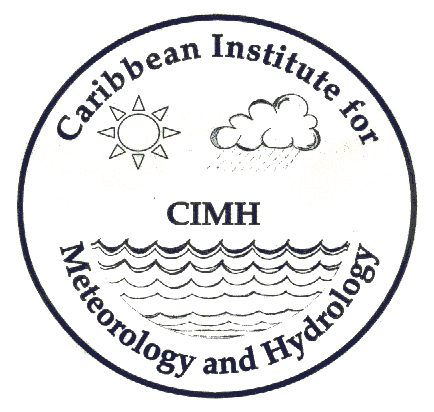 ANNUAL MEETING OF DIRECTORS OF METEOROLOGICAL SERVICES		Doc.3 VIRTUAL MEETING, 18 NOVEMBER 2020TRAINING	(Submitted by the Principal)Introduction1.	There was no change in the meteorological teaching compliment for the reporting period.  During the early stages of the reporting period, the Meteorological Section of the Caribbean Institute for Meteorology and Hydrology (CIMH) was initially focused on the completion of the transition of the University of the West Indies (UWI), Cave Hill Campus meteorology courses to the 3-credit format, re-evaluating the Senior-level Meteorological Technician (SLMT) course, the operations of the 2020 Entry-level Meteorological Technician (ELMT) course, Mid-level Meteorological Technician (MLMT) and providing in-country training, in Cayman Brac in January.2.	In March, everything including teaching was dominated by effects brought on by the COVID-19 pandemic.  As Barbados shutdown and the Institute closed to face to face training the CIMH lecturers at every level quickly transitioned to online training while dealing with personal adjustments brought on by the pandemic. 3.	Due to the pandemic all lectures had to be converted to PowerPoints, there was also the need to engage with the myCIMH Moodle platform, converting a home space to a teaching space, all while dealing with family issues.  Years of conducting classes online made the process easier.4.	Like training institutions worldwide, COVID-19 has invariably changed the methods of teaching, and virtual training is and will be part of the methodology of teaching at CIMH.  It has to be noted that the CIMH curriculum is heavily practical and it was challenging in a virtual format. It has forced the lecturers to be innovative and utilize technology to convey the knowledge.  However, it was clear that to ensure the required competencies, practical classes and class assessments needed to be conducted in face to face fora.A.	UWI Credit Restructuring5.	The draft transition plan to the new 3- credit UWI Meteorology department programme was completed and submitted to the UWI Academic Qualify Assessment Council (AQAC) on time and it has been accepted. While the programme reduces the number of teaching hours of the courses, care was taken to ensure that the programme still addresses the need for qualified meteorological, climate and environmental scientists in the region.  It still adheres to the World Meteorological Organization definition of a meteorologist as: “a person who has successfully completed the Basic Instruction Package for Meteorologists (BIP-M) requirements at university-degree level;”,6.	The Bachelor of Science Major in Meteorology is designed to fulfil the academic requirements, basic competencies and training requirements needed for students to become internationally recognised meteorologists.  The programme is structured so that the Level 1 courses introduce the fundamental topics of theoretical and practical meteorology and climate, with the introductory courses in physical, synoptic and dynamic meteorology. Students must take the Level 1 calculus courses which are essential for progression through the advanced meteorology courses.  Given the growing use of computer technology in atmospheric sciences, students are also advised to take a course in computer science in order to gain exposure to computer programming and to fulfil the prerequisite requirement for the new Numerical Weather Prediction course offered in Level 3.7.	At Level 2, the core courses of Atmospheric Thermodynamics, Synoptic Meteorology, and Dynamic Meteorology build on the introductory course work and pave the way for the final year.  These courses are all mathematically based, they explain the atmospheric processes, and seek to develop the building blocks of understanding weather systems.  In the final year, the concepts are merged and, while the courses have very different foci, they combine to enable students to develop a well-rounded understanding of the physical, dynamic and synoptic characteristics of the atmosphere, the weather, and the weather systems that dominate our global sphere. An important aspect of meteorology is the various methods of weather and chart analyses, which are critical in visualizing weather systems, their patterns, their atmospheric dynamics, and development thus, lab periods, had to be secured under the new programme. In this revised format, the Synoptic Meteorology Lab courses are introduced as individual courses at Levels 2 and 3.  This is advantageous for students as it allows them more time to explore manual and computer-based analysis. 8.	Due to the 3-credit change a large subject area had to be removed from Dynamics Meteorology.  This permitted the introduction of the new course Numerical Weather Prediction (NWP) and Computational Methods to be introduced at Level 3, which allows the inclusion of progressive computer programming and explores data assimilation into NWP models; NWP forecast models, the strengths and weakness of NWP and monthly and seasonal models. This course will require some knowledge of computer programming. 9.	The Weather Radar and Satellite Meteorology course has been separated to allow better coverage of the growing technologies in these areas of meteorology.  Weather Radar and Satellite Meteorology are essential requirements for any student wishing to pursue further studies in weather forecasting and aeronautical meteorology.  The other electives in the programme remain the same.  Hydrometeorology introduces students to a growing field of hydrology: the study of surface and groundwater flows, and the relationships between weather and terrestrial water flows.  It should be noted that experts in hydrology and hydrometeorology are few in the region.  It is hoped that this can fuel further interest in hydrology and fulfil the growing need for hydrologists regionally.10.	A Climate, Biosphere and Ecosystems course has been introduced and it allows for the examination of the role of climate in the distribution of natural vegetation across the globe as well as its role in the development and function of crops, animals and aquatic life.11.	Further there is a need to add more courses to the programme to cover topics that had been removed from the Dynamics Meteorology course.  There is also an immediate need to create a Mathematics for Meteorology course to replace the Calculus A and B courses at UWI.  B.	Courses Completed12.	The 2019 - 2020 reporting period saw the completion and graduation of students from the following WMO vocational training courses offered at CIMH:	* The person failed the competency component of the course.C.	Courses in Progress13.	At the Cave Hill Campus, there are currently there are 75 students registered for the Meteorology courses, with 35 registered as Meteorology majors. Mid- Level Technicians Course No.46/20Duration: March 2020 – November 20206 students in total: 1 from Barbados; 1 from Belize; 2 from Jamaica; 1 from Saint. Lucia; and 1 from St. Maarten;UWI BSc. Degree Program:Duration: September to December 202014.	In addition to some of the above courses which continue into 2020, the following courses will commence the next reporting period:UWI BSc. Degree ProgrammeDuration: January to May 2021METE1125 Meteorological Observations, Instruments and Basic AnalysisMETE1135 Introduction to Dynamic MeteorologyMETE1305 Introduction to Climate Change and Society METE2120 Physical Meteorology METE2210 Synoptic Meteorology METE2215 Synoptic Meteorology Lab 2METE3310 The Tropics and Tropical Weather SystemsMETE3420 Satellite MeteorologyMETE3505 Climate, Biosphere and EcosystemsMETE3600 Numerical Weather PredictionD.	Proposed SLMT Structure15.	The experiences of 2020 COVID -19 pandemic and having to transition to virtual training provided a good foundation to make the proposed modifications to the SLMT course scheduled to start in 2022.  The new SLMT Proposal for the new SLMT which will be a Blended course over an 18-month period.  The new course will still cover a period of 18 months and will be essentially in three parts.Pre-assessment – September to December 2021Virtual Section – January to July 2022Face to Face Section – September 2022 to July 202316.	The proposed new structure will first attempt to ensure more successful SLMT candidates by addressing any gaps in their background knowledge in Mathematics and Physics through the Pre-Assessment part of the SLMT course, which will address the foundation subjects.  Secondly, by maintaining the 15-month teaching period, there is no threat to reducing or rushing the standard curriculum.  Finally, with the face to face component now reduced to 11 months, from September (even year) to July (odd year), the cost to National Meteorological Services should be significantly decreased. 17.	Candidates who have a BSc in Mathematics or Physics will take an abridged version of the SLMT course.  This will be the CIMH Degree Meteorologist Course, which will see these candidates join the SLMT course in the Session II (May- even year) during the Virtual Session and continue in the Face to Face sessions from September.  Further, for candidates who are holders of a BSc degree in Mathematics or Physics will have to complete and pass a pre-test in advance mathematics and physics, to be accepted into the SLMT course scheduled for 2022. 18.	Special thanks to the Directors of Meteorological Services of CMO Member States for allowing the CIMH, the time and opportunity to investigate, develop and implement the new SLMT structure.____________Aeronautical Continuing Professional Development Course 7/19 (On-line)Aeronautical Continuing Professional Development Course 7/19 (On-line)Aeronautical Continuing Professional Development Course 7/19 (On-line)Duration of CostNumber of StudentsGradesSeptember 2019 to March 20202 from Barbados, 2 from the Cayman Islands, 2 from St. Maarten.All CreditsEntry Level Technicians Course No.90/20Entry Level Technicians Course No.90/20Entry Level Technicians Course No.90/20Duration of CostNumber of StudentsGradesMarch 2020 – July 20202 from Anguilla, 1 from Barbados, 1 from Dominica, 3 from Grenada, 2 from Guyana, 1 from Montserrat, 1 from St. Kitts; 1 from CIMH 5 Credits7 PassesOperational Aeronautical Forecasting Course No. 07/20Operational Aeronautical Forecasting Course No. 07/20Operational Aeronautical Forecasting Course No. 07/20Duration of CostNumber of StudentsGradesJune 2020 to July 20203 from Barbados, 1 from Grenada, 1 from Jamaica, 1 from Saint. Lucia, 1 from Trinidad, 1 from the Turks and Caicos 1 Distinction, 5 Credits, 1 Pass, 1 Pass* University of the West Indies, Cave Hill Meteorology Program - Majors in MeteorologyUniversity of the West Indies, Cave Hill Meteorology Program - Majors in MeteorologyUniversity of the West Indies, Cave Hill Meteorology Program - Majors in MeteorologySemesterNumber of StudentsGradesJanuary 20201 from the Bahamas2 Upper Second Class Honours, 3 PassesMay 20202 from Barbados, 1 from Dominica, 1 from Jamaica2 Upper Second Class Honours, 3 PassesCourseNumber of StudentsMETE1110 Introduction to Oceans & Climate46 students - BlendedMETE1125 Meteorological Observations, Instruments and Basic Analysis8 students - BlendedMETE1130 Introduction to Physical Meteorology8 students - OnlineMETE2110 Atmospheric Thermodynamics2 students - BlendedMETE2125 Dynamic Meteorology I5 students - OnlineMETE2305 Fundamentals of Hydrometeorology0 studentsMETE3110 Advanced Dynamic meteorology9 students - OnlineMETE3210 Advanced Synoptic Meteorology9 students - OnlineMETE3215 Synoptic Meteorology Lab 19 students - BlendedMETE3410 Radar Meteorology5 students - Online